------------------------------------------------------------- FOR SCHOOL USE ONLY -------------------------------------------------------------Interviewed by: ________________________________   Signed: ____________________________ Dated: ____/_____/______Date form submitted _____________________(Office use only)ALPERTON COMMUNITY SCHOOLADMISSIONS FORM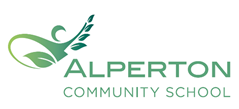 The information on this form is covered by the Data Protection Act (GDPR) and will not be passed on to any organisation unconnected with the educational needs of your child.  You are welcome to view this information that we hold.A) STUDENT INFORMATIONA) STUDENT INFORMATIONA) STUDENT INFORMATIONA) STUDENT INFORMATIONDate of InterviewStart DateUPNForm/ClassSurnameForenameDate of BirthGenderStudent's current permanent address:Student's current permanent address:PostcodeHome Tel number:B) PARENT INFORMATIONB) PARENT INFORMATIONB) PARENT INFORMATIONMost of the communication between the school and parents/carers are done through email or text message. Therefore, it is essential that we have a correct and up-to-date email and mobile number. Most of the communication between the school and parents/carers are done through email or text message. Therefore, it is essential that we have a correct and up-to-date email and mobile number. Most of the communication between the school and parents/carers are done through email or text message. Therefore, it is essential that we have a correct and up-to-date email and mobile number. Do you require a translator when communicating with the school?     Yes / NoDo you require a translator when communicating with the school?     Yes / NoDo you require a translator when communicating with the school?     Yes / NoFIRST PARENT/CARERSECOND PARENT/CARERFull NameRelationship to studentMain contact No:Alternative contact No:Email addressOccupationPlace of work Tel No:C) EMERGENCY CONTACT DETAILSC) EMERGENCY CONTACT DETAILSC) EMERGENCY CONTACT DETAILSIn case of an emergency, please provide TWO contacts. This must not be the Parent/Carer. In case of an emergency, please provide TWO contacts. This must not be the Parent/Carer. In case of an emergency, please provide TWO contacts. This must not be the Parent/Carer. FIRST CONTACTSECOND CONTACTFull NameRelationship to studentMain contact No.:Alternative contact No.:D) EDUCATIONAL BACKGROUNDD) EDUCATIONAL BACKGROUNDD) EDUCATIONAL BACKGROUNDD) EDUCATIONAL BACKGROUNDName & Address of all previous school/s and dates attendedName & Address of all previous school/s and dates attendedName & Address of all previous school/s and dates attendedName & Address of all previous school/s and dates attendedName of SchoolAddress & PostcodeBorough/LAFrom (date)To (date)Additional Schools (Please state the Name, Address, Borough and Start & End dates)Additional Schools (Please state the Name, Address, Borough and Start & End dates)Additional Schools (Please state the Name, Address, Borough and Start & End dates)Additional Schools (Please state the Name, Address, Borough and Start & End dates)Has your child ever been excluded from school?Has your child ever been excluded from school?Has your child ever been excluded from school?If Yes, please provide details: If Yes, please provide details: If Yes, please provide details: If Yes, please provide details: Lunchtime arrangements (School Meals, Packed Lunch)Lunchtime arrangements (School Meals, Packed Lunch)Lunchtime arrangements (School Meals, Packed Lunch)Have you been entitled to claim Free School Meals within the last 6 years?Have you been entitled to claim Free School Meals within the last 6 years?Have you been entitled to claim Free School Meals within the last 6 years?Is your child on the Pupil Premium register?Is your child on the Pupil Premium register?Is your child on the Pupil Premium register?SubjectTeacher assessmentTeacher assessmentScore (80-120)English ReadingEnglish WritingMathematicsSciencePlease note any particular weakness of your child (e.g. reading, writing, maths)Please note any particular weakness of your child (e.g. reading, writing, maths)Weakness Weakness D) EDUCATIONAL BACKGROUNDD) EDUCATIONAL BACKGROUNDD) EDUCATIONAL BACKGROUNDThe main languages spoken at home?The main languages your child can SPEAK?The main languages your child can WRITE?At Alperton, students will study French or Spanish.   Please indicate your preference and we will endeavour to facilitate this.At Alperton, students will study French or Spanish.   Please indicate your preference and we will endeavour to facilitate this.How will your child usually travel to this school?Do you have a working computer at home?Do you have access to the Internet at home?How long does your child spend reading in a week?What clubs or activities does your child participate in outside of school?Does your child play any musical instruments and at what standard?E) MEDICAL INFORMATIONE) MEDICAL INFORMATIONE) MEDICAL INFORMATIONE) MEDICAL INFORMATIONE) MEDICAL INFORMATIONE) MEDICAL INFORMATIONName of GP SurgeryDoctor’s nameSurgery Address PostcodeTel NumberDoes your child have any Medical Conditions? eg: Asthma, EpilepsyDoes your child have any Medical Conditions? eg: Asthma, EpilepsyDoes your child have any Medical Conditions? eg: Asthma, EpilepsyGive a brief description of the medical condition(s)Give a brief description of the medical condition(s)Do they have any allergies? If Yes, please give detailsDo they have any allergies? If Yes, please give detailsWhat special medication do they take? eg. inhalerWhat special medication do they take? eg. inhalerPlease provide any other details not already mentioned, regarding your child's health.Please provide any other details not already mentioned, regarding your child's health.F) SIBLING INFORMATIONF) SIBLING INFORMATIONF) SIBLING INFORMATIONF) SIBLING INFORMATIONList any family member already attending or who may have attended Alperton Community SchoolList any family member already attending or who may have attended Alperton Community SchoolList any family member already attending or who may have attended Alperton Community SchoolList any family member already attending or who may have attended Alperton Community SchoolSibling 1Sibling 2Sibling 3NameRelationshipYear GroupG) ETHNICITY/CULTURAL DETAILSG) ETHNICITY/CULTURAL DETAILSG) ETHNICITY/CULTURAL DETAILSG) ETHNICITY/CULTURAL DETAILSIf you do not wish to disclose any of the following, please write 'Prefer not to say'.If you do not wish to disclose any of the following, please write 'Prefer not to say'.If you do not wish to disclose any of the following, please write 'Prefer not to say'.If you do not wish to disclose any of the following, please write 'Prefer not to say'.Child’s Ethnicity Child’s religionChild's county of birthChild's nationalityH) ESSENTIAL INFORMATIONH) ESSENTIAL INFORMATIONH) ESSENTIAL INFORMATIONIs your child known to social care?Are you a key worker?If yes, in what capacity?Yes / NoYes / NoI) OTHER INFORMATIONUse this space below to add any other relevant informationJ) CONSENT FORMSJ) CONSENT FORMSPlease read the four documents attached to this form carefully and answer the questions below. Please read the four documents attached to this form carefully and answer the questions below. Biometric Data Agreement: Do you give your consent to the school to use your child's biometric data? E.g. paying for meals using the school's fingerprint recognition system.Photography Agreement: Do you give your consent to the school including your child in photographs taken by the school?School Visits & Trips Agreement: Do you give your consent to the school taking your child on educational trips?Home School Agreement: Do you, as a parent/Carer, as well as your child, both agree to the terms on the Home School Agreement?Do you have a parent pay account?K) CHECKLISTK) CHECKLISTK) CHECKLISTK) CHECKLISTI understand that the school needs to see the ORIGINAL documents in the list below and I tick to show I understand that I must bring each of the following to the interview:I understand that the school needs to see the ORIGINAL documents in the list below and I tick to show I understand that I must bring each of the following to the interview:I understand that the school needs to see the ORIGINAL documents in the list below and I tick to show I understand that I must bring each of the following to the interview:I understand that the school needs to see the ORIGINAL documents in the list below and I tick to show I understand that I must bring each of the following to the interview:Birth certificateKS2 SATs examination results letterPassportEducational Health Care Plan (if applicable)Proof of address (i.e. recent utility bill)Visa status (if applicable)READING PROFICIENCYREADING PROFICIENCYAsk the child to read a few lines of the text from the ‘Home School Agreement’ to gage their reading proficiency then tick the most appropriate description  below:Ask the child to read a few lines of the text from the ‘Home School Agreement’ to gage their reading proficiency then tick the most appropriate description  below:Student reads fluently and understands some key wordsStudent reads well but with occasional lapses and pauses or hesitates with unfamiliar wordsStudent struggles to read most or all of the text and has little understanding of the key wordsSENSENSENSENSpecial Educational Needs Code of Practice Stage (please tick)Special Educational Needs Code of Practice Stage (please tick)Special Educational Needs Code of Practice Stage (please tick)Special Educational Needs Code of Practice Stage (please tick)School ActionSchool Action PlusEducational Healthcare PlanNone DOCUMENTSDOCUMENTSDOCUMENTSDOCUMENTSDOCUMENTSDOCUMENTSDOCUMENTSDOCUMENTSDOCUMENTSDOCUMENTSHave the following documents been produced, verified and copied?Have the following documents been produced, verified and copied?Have the following documents been produced, verified and copied?Have the following documents been produced, verified and copied?Have the following documents been produced, verified and copied?Have the following documents been produced, verified and copied?Have the following documents been produced, verified and copied?Have the following documents been produced, verified and copied?Have the following documents been produced, verified and copied?Have the following documents been produced, verified and copied?Birth CertificateYesNoPassportYesNoProof of AddressYesNoEvidence of EHCPYesNoKS2 Results LetterYesNoPassport NationalityVisa status: Refugee?YesNoPassport NumberVisa Expiry DatePassport Expiry DateIndefinite leave to remain?YesNoDEPARTMENTSDEPARTMENTSDEPARTMENTSDEPARTMENTSDEPARTMENTSDEPARTMENTSDEPARTMENTSDEPARTMENTSDEPARTMENTSDEPARTMENTSDEPARTMENTSDEPARTMENTSDEPARTMENTSDEPARTMENTSHave the following departments been contacted with relevant information?Have the following departments been contacted with relevant information?Have the following departments been contacted with relevant information?Have the following departments been contacted with relevant information?Have the following departments been contacted with relevant information?Have the following departments been contacted with relevant information?Have the following departments been contacted with relevant information?Have the following departments been contacted with relevant information?Have the following departments been contacted with relevant information?Have the following departments been contacted with relevant information?Have the following departments been contacted with relevant information?Have the following departments been contacted with relevant information?Have the following departments been contacted with relevant information?Have the following departments been contacted with relevant information?MFL ALLOCATIONMFL ALLOCATIONFrenchFrenchFrenchSpanishSpanishGujaratiGujaratiGujaratiMedical RequirementsYesYesNoPPPPYesYesNoSENYesYesNoPastoralPastoralYesYesNoEALYesYesNoOutside Agency InvolvementOutside Agency InvolvementYesYesNoMATYesYesNoYesYesNo